Evaluación Programa Educación ambiental 5° básicoInstrucciones: La siguiente evaluación es de carácter individual y en silencio.No se permite el uso de cuadernos, guías o apuntes.Tienes 30 minutos para responderla. Usa lápiz mina o pasta azul o negro.Si tienes una duda, levanta la mano y espera que el profesor se acerque a tu puesto. Selección múltiple. Lee con atención cada pregunta y marca la opción correcta. (1 punto cada una)¿Cuál de las siguientes alternativas es un ejemplo de cuidado del medioambiente?La contaminación.La escasez de agua.La extinción de especies.La separación de residuos.¿Por qué el cuidado del agua dulce es tan importante?Porque es muy escasa en el planeta.Porque es muy nutritiva para el cuerpo.Porque es muy abundante en el planeta.Porque es muy utilizada por las industrias.¿En cuál de las siguientes actividades se derrocha agua en casa?Al regar el pasto cuando hay alta temperatura aún.Al reutilizar el agua de la cocina para regar el jardín.Al cerrar la llave de agua mientras me cepillo los dientes.Al usar el agua de la lavadora varias veces antes de botarla.¿Qué está ocurriendo con la lluvia en Chile y en Melipilla?La lluvia no es suficiente para la naturaleza.Ha aumentado la cantidad de lluvia con los años.Con el tiempo ha disminuido la cantidad de lluvia.A medida que pasan los años, llueve más seguido.¿Cómo se vería un lugar amenazado por la sequía?Verdadero y Falso. Lee cada frase y responde si es verdadera o falsa, justificando las falsas. (2 puntos cada una)_____ Los ecosistemas de Melipilla pueden ser afectados por la sequía.___________________________________________________________________________________________________________________________________________________________ El cambio climático solo afecta al ambiente y no a los seres vivos que lo habitan.___________________________________________________________________________________________________________________________________________________________ Deberíamos dejar de consumir agua para cuidarla.___________________________________________________________________________________________________________________________________________________________ Todos los seres vivos están conectados a través de muchas redes entre ellos.______________________________________________________________________________________________________________________________________________________Desarrollo. Lee cada pregunta y responde según lo solicitado. Revisa que esté bien redactado y con buena ortografía.Imagina que eres la persona responsable de publicar una noticia en el periódico de Melipilla  explicando alguno de los temas aprendidos en estas semanas. Por ejemplo:Elige uno de los temas a continuación, y crea un titular y una breve noticia al respecto:Nombre:Curso:Fecha:a)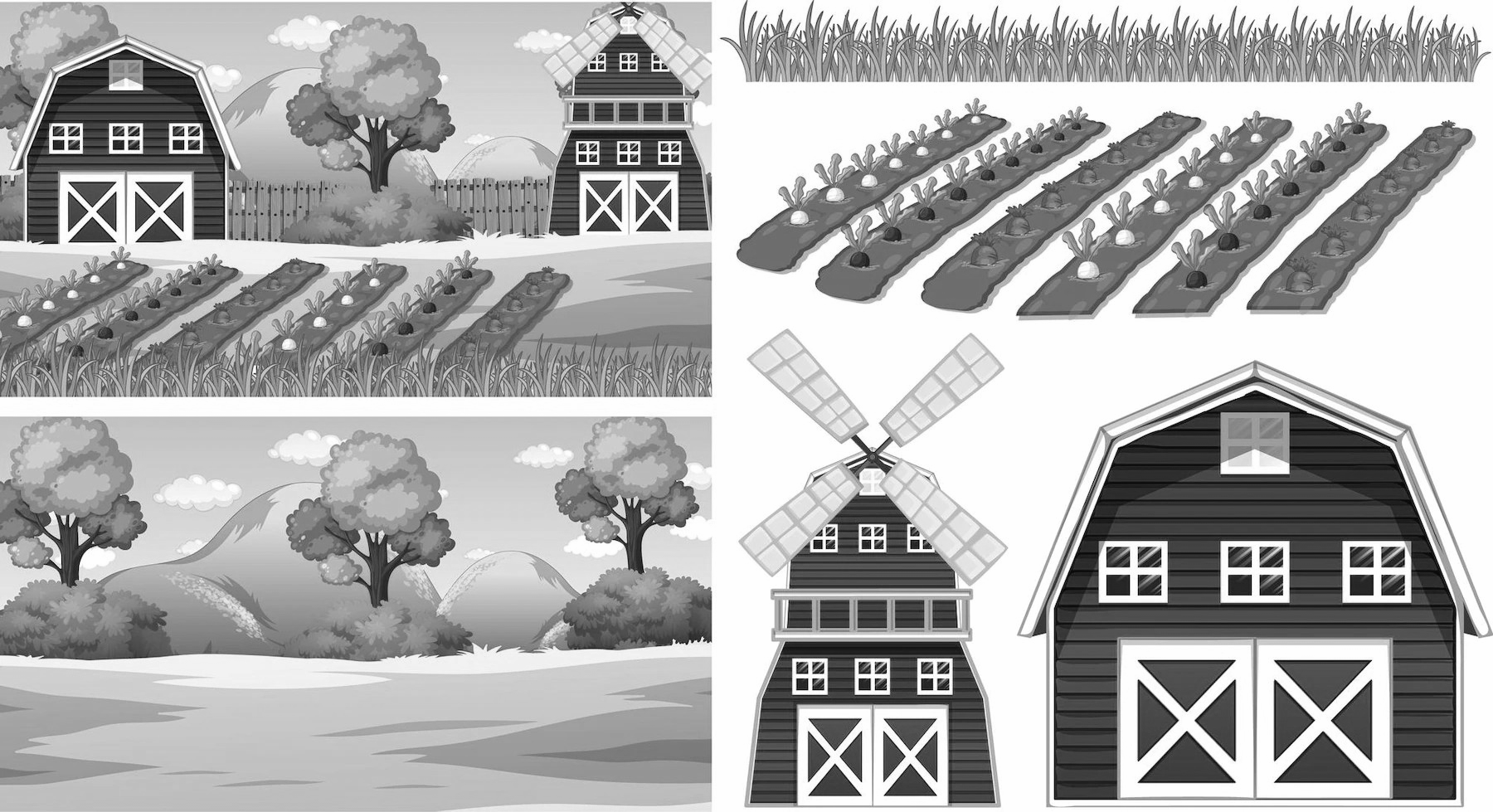 b)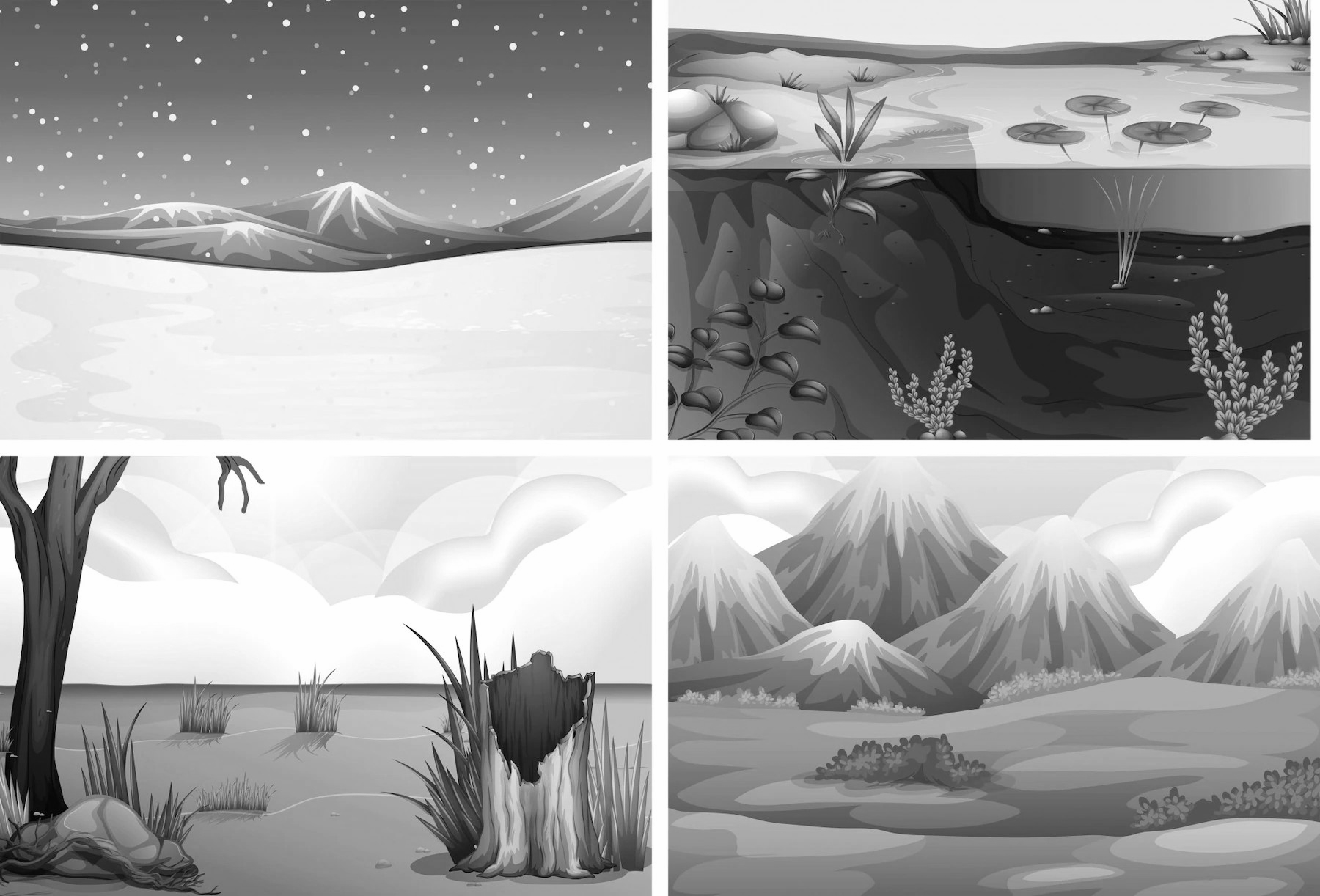 c)d)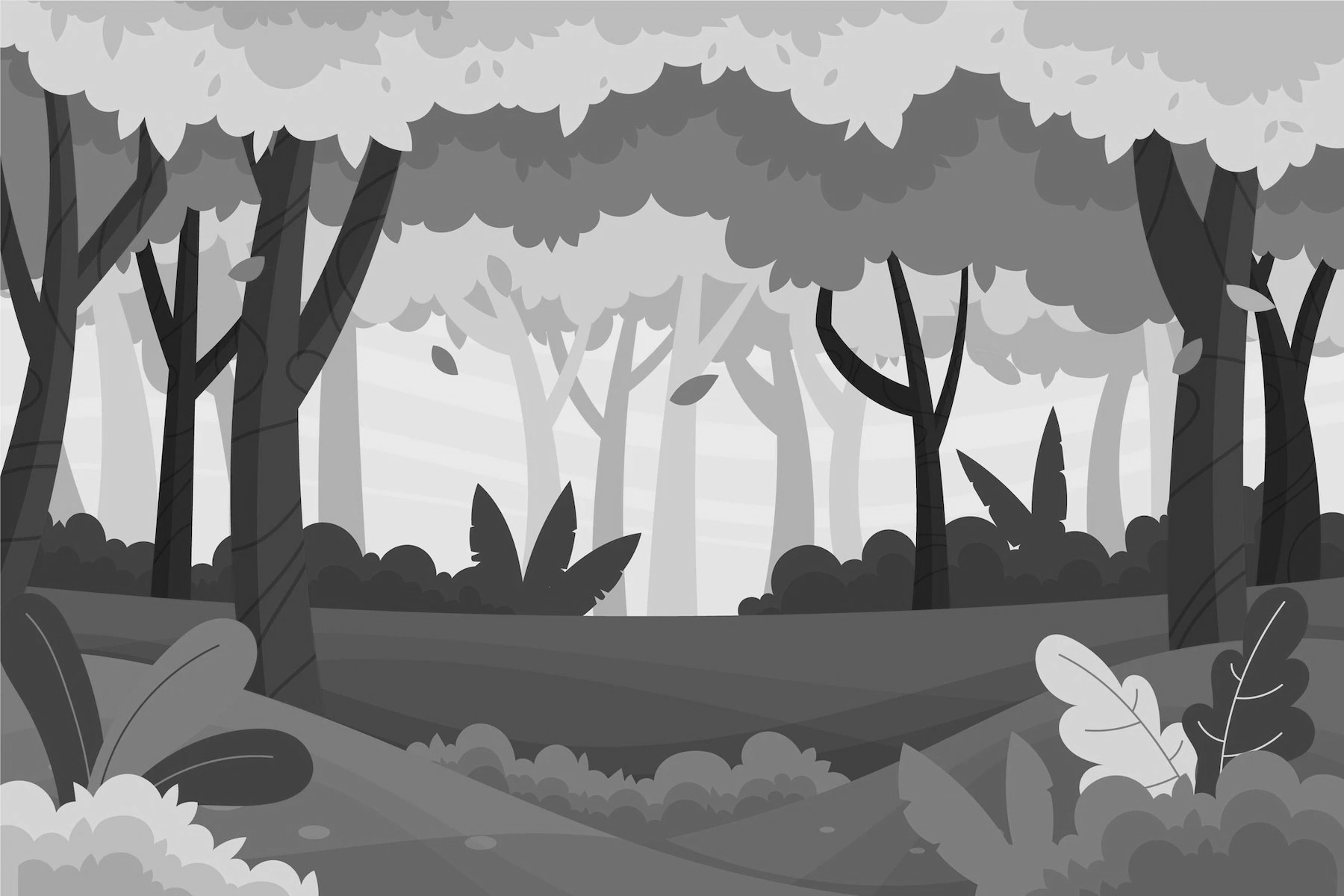 Titular de la noticia: ¡Atención ciudadanía de Melipilla! El agua es un tesoroDescripción de la noticia: ¿Sabías que el agua es un tesoro líquido? Ahora te contaré por qué….Marca el tema elegido:Guía 1 - La naturaleza, un sistema ultraconectado: extinción de especies, conexión entre los seres vivos Guía 2 - Detectives del medio ambiente: cambio global y problemas medioambientalesGuía 3 - Un tesoro líquido, el agua dulce: depósito de agua dulce, sequía y cuidado del agua Guía 4 - Los detectives del tesoro líquido: compromisos para el cuidado del aguaTitular de la noticia: (2 puntos)Descripción de la noticia: Recuerda explicar lo que sabes del tema que escogiste (4 puntos)